Επανάληψη «πα, πι, τα παπί, πίτα, πατάτα»Κυκλώνω τα πα.	Καπάκι                ποτήρι                     πιπέρι                    πατάκιΤάπα                  παπάς                      ποτάμι                   πατάτα          Κυκλώνω τα πι.    παπί                  περιστέρι                   πίτα              πιπίλακαπάκι                 επιστήμη                  πίσω               κοπέλα          Κυκλώνω  τα τα .Κασέρι                    κατάρτι                 κασετίνα                τάπα Τετράδιο               πίτα                        τυρί                      επτάΓράφω τις φωνούλες που λείπουν.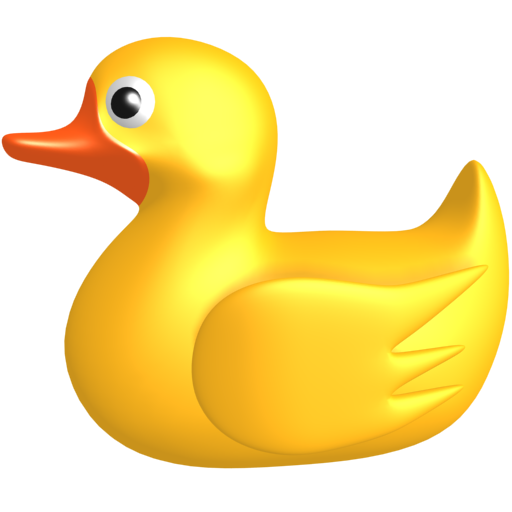 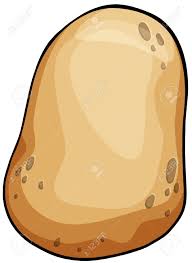 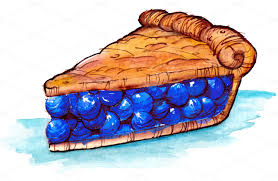       Π α ___                  ___  τ ά   τ α                     π ί  ___        Διαβάζω τις λέξεις και τις ενώνω με την σωστή εικόνα.	                                                                                                 πί τα                                                                                       πα πί                     πα τά τα Γράφω τις λεξούλες.	       __________            ____________             _______________Όνομα: ______________________________